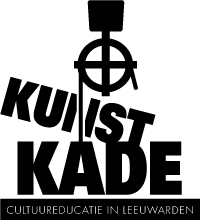 Bloem, vis en egoBomen en bosDe Werkplaats, deel 1De Werkplaats, deel 2Evaluatie & ondertekeningColofon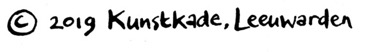 uitgever: 	Kunstkade
auteur: 		Berber Nicolai, Heleen van den Broek
illustraties:	Heleen van den Broek
vormgeving: 	Blauwe Zone
Mede mogelijk gemaakt door de Regeling Cultuureducatie met Kwaliteit
Met dank aan team OBS Eestroom, Irene SebelVoor het samenstellen en schrijven van dit stappenplan is gebruik gemaakt van het ‘Cultuurspoor’, ontwikkeld door Kunststation C in provincie Groningen.Voor het ontwerp van het Vissenspel is gebruik gemaakt van ‘Dot, 3e boom rechts!’, ontwikkeld door HKU/kopa 2015 Utrecht.Voor het samenstellen van de Bloem en de Bloemenwei is gebruik gemaakt van de kerndoelen Kunstzinnige oriëntatie geformuleerd door Tule SLO. naam van de school of IKC:adres:telefoonnummer:icc’er/contactpersoon:datum:Visiebeeld van het team* beeld van het team* interessegebieden:teamleden:dramacultureel erfgoedbeeldenddansmuziekmeerjarenplanningdoelen:actiepunten:1.2.3.4.5.6.7.8.9.meerjarenplanningactiepunten:1.2.3.4.5.6.7.8.9.meerjarenplanningactiepunten:1.2.3.4.5.6.7.8.9.meerjarenplanningactiepunten:1.2.3.4.5.6.7.8.9.plan van aanpakplan van aanpakplan van aanpakplan van aanpakplan van aanpakdoelen (gekopieerd uit Bomen en Bos)doelen (gekopieerd uit Bomen en Bos)doelen (gekopieerd uit Bomen en Bos)doelen (gekopieerd uit Bomen en Bos)doelen (gekopieerd uit Bomen en Bos)actiepunten (gekopieerd uit Bomen en Bos)1.2.3.4.5.6.7.8.9.actiepunten (gekopieerd uit Bomen en Bos)1.2.3.4.5.6.7.8.9.actiepunten (gekopieerd uit Bomen en Bos)1.2.3.4.5.6.7.8.9.actiepunten (gekopieerd uit Bomen en Bos)1.2.3.4.5.6.7.8.9.actiepunten (gekopieerd uit Bomen en Bos)1.2.3.4.5.6.7.8.9.actiepunt:activiteitentijdsplanningbudgetpersoneelevaluatieMet welke activiteiten het doel bereiken?
Wanneer wat realiseren?Hoeveel geld waarvoor?Wie doet wat?Hoe en wanneer?1.2.3. 4. 5. etc.wat heb je nu?waar wil je heen?budgettenprestatiebox cultuur (15,22 euro p.lln.)subsidie (gemeente, provincie, landelijk)deskundigheidsbevordering (lumpsum)leermiddelen (lumpsum)sponsoring (bv. markt of loop)ouderbijdrageoverigdisciplinestheatercultureel erfgoedbeeldenddansmuziekbesteding cultuurbudgetverbruiksmateriaalgereedschap - multimedia apparatuuractiviteiten door externenactiviteiten buiten de deur (naast het kunstmenu)scholing docentenvakdocent cultuureducatieaanschaf methodepresentatie gemaakt werkcultuurcoach...lokaal ruimte in en om schoolgebruiken voor lessen OBgebruiken voor lessen MBgebruiken voor lessen BBgebruiken voor opslaggebruiken voor presentatiegebruiken voor podiumkunstengebruiken voor beeldend werk...
taakuren ICC’ermateriaal bestellen en bijhoudenactiviteiten door externen organiserenactiviteiten buiten de deur organiserenscholing docenten organiserenpresenteren gemaakt werkportfolio beherensponsoring/samenwerking zoeken...lesuren voor leerlijn cultuureducatieeigen cultuur- en kunstlessenbezoek museum/theater/etc.les door gastdocent/vakdocentprojectweek/schoolbreed projectlescircuit...budget extern/bezoekgastdocenten/kunstenaars inhurenmuseum bezoekenpodiumkunsten bezoekenerfgoed instelling bezoekenhuur leskist - koffer projectvervoer leerlingen...
budget deskundigheidsbevorderingstudiemiddag cultuureducatiecoaching cultuureducatieicc cursusimplementatie cultuur (bijv. portfolio)ontwikkeling leerlijnpartnerschap met culturele instellingvakliteratuurstudiereis...overigEvaluatie van dit plan vindt jaarlijks plaats door:naam/namen:datum:Een nieuwe versie wordt dan uitgeprint en gedeeld met het hele team.Eén exemplaar wordt ter inzage bevestigd op de Routeposter van de Toolkit Kunst- en CultuurbeleidOndertekening:naam:functie:datum: